ЗАВЕРШИЛАСЬ ПЕРВАЯ ЦИФРОВАЯ 
И ПОСЛЕДНЯЯ ТРАДИЦИОННАЯ ВСЕРОССИЙСКАЯ ПЕРЕПИСЬ НАСЕЛЕНИЯ В РЕСПУБЛИКЕ МАРИЙ ЭЛ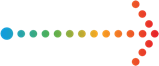 Первый этап Всероссийской переписи населения завершился в воскресенье 14 ноября. За один месяц 1229 переписчиков обошли все домохозяйства республики, следующий этап – работа с полученными данными. Но говорить о цифрах еще рано. Сейчас начнется обработка и сопоставление данных, полученных в ходе проведения переписи.